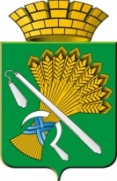 АДМИНИСТРАЦИЯ КАМЫШЛОВСКОГО ГОРОДСКОГО ОКРУГАП О С Т А Н О В Л Е Н И Еот 29.12.2021 № 1007  Об утверждении плана работы Комиссии по координации работы по противодействию коррупции в Камышловском городском округе на 2022 годВ целях реализации комплекса мер, направленных на противодействие коррупции на территории Камышловского городского округа, на основании решения Комиссии по координации работы по противодействию коррупции в Камышловском городском округе от 28.12.2021 года, администрация Камышловского городского округаПОСТАНОВЛЯЕТ:1. Утвердить план работы Комиссии по координации работы по противодействию коррупции в Камышловском городском округе на 2022 год (прилагается). 2. Разместить настоящее постановление на официальном сайте Камышловского городского округа в информационно-телекоммуникационной сети «Интернет».3. Контроль за выполнением постановления оставляю за собой.Глава Камышловского городского округа                                           А.В. ПоловниковПЛАН
работы Комиссии по координации работы по противодействию коррупции в Камышловском городском округе на 2022 годОдобрен на заседании Комиссии по координации работы по противодействию коррупции в Камышловском городском округе от 28.12.2021 годаУТВЕРЖДЕН
 постановлением администрацииКамышловского городского округаот 29.12.2021 года  № 1007   № п/пВопросы повестки заседанияОтветственный за подготовку информацииI квартал (март)I квартал (март)I квартал (март)1.       О подведении итогов выполнения мероприятий, предусмотренных планом мероприятий органов местного самоуправления Камышловского городского округа по противодействию коррупции за 2021 год Организационный отдел администрации Камышловского городского округа2.      Об организации работы по предупреждению коррупции в учреждениях, подведомственных комитету по образованию, культуре, спорту и делам молодежи администрации Камышловского городского округа  Комитет по образованию, культуре, спорту и делам молодежи администрации Камышловского городского округа3.     О выполнении требований статьи 13.3 Федерального закона «О противодействии коррупции», об организации и результатах работы в сфере закупок товаров, работ, услуг для обеспечения муниципальных нужд в МКУ «Центр обеспечения деятельности администрации Камышловского городского округа» за 2021 годМКУ«Центр обеспечения деятельности администрации Камышловского городского округа»II квартал (июнь)II квартал (июнь)II квартал (июнь)1.         Обобщение результатов контроля за законностью, результативностью (эффективностью и экономностью) использования средств местного бюджета, результатов проведения контрольных и экспертно-аналитических мероприятий и принятых мерах по устранению выявленных недостатковКонтрольный орган Камышловского городского округа2.      О мероприятиях по оценке коррупционных рисков в сфере закупок в органах местного самоуправления Камышловского городского округаОрганизационный отдел администрации Камышловского городского округа3.         О мерах по противодействию коррупции в сфере учета и распределения жилья в Камышловском городском округеГлавный специалист (по учету и распределению жилья) администрации Камышловского городского округа4О выполнении требований статьи 13.3 Федерального закона «О противодействии коррупции» в МАУО «Лицей № 5» Камышловского городского округаДиректор МАУО «Лицей № 5» Камышловского городского округаIII квартал (сентябрь)III квартал (сентябрь)III квартал (сентябрь)1.         О мерах по противодействию коррупции в сфере архитектуры и градостроительства Камышловского городского округаОтдел архитектуры и градостроительства администрации Камышловского городского округа2.      О выполнении требований статьи 13.3 Федерального закона «О противодействии коррупции» в муниципальном унитарном предприятии «Теплоснабжающая организация»Директор МУП «Теплоснабжающая организация»3.     О результатах проведения анализа сведений о доходах, расходах, об имуществе и обязательствах имущественного характера за 2021 год, предоставленных лицами, замещающими должности муниципальной службы органов местного самоуправления Камышловского городского округа.Организационный отдел администрации Камышловского городского округаIV квартал (декабрь)IV квартал (декабрь)IV квартал (декабрь)1.     О результатах проведения контрольных мероприятий в финансово-бюджетной сфере, в сфере закупок для обеспечения муниципальных нужд Камышловского городского округаФинансовое управление администрации Камышловского городского округа2.О выполнении требований статьи 13.3 Федерального закона «О противодействии коррупции» в МАДОУ  «Центр развития ребенка  - детский сад №4» Камышловского городского округаДиректор МАДОУ  «Центр развития ребенка  - детский сад №4» Камышловского городского округа3.       О рассмотрении Плана работы Комиссии по координации работы по противодействию коррупции в Камышловском городском округе на 2023 годОрганизационный отдел администрации Камышловского городского округа